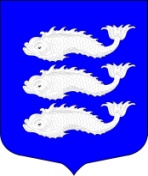 МЕСТНАЯ АДМИНИСТРАЦИЯ                                                                                                          ВНУТРИГОРОДСКОГО МУНИЦИПАЛЬНОГО ОБРАЗОВАНИЯ САНКТ-ПЕТЕРБУРГА  МУНИЦИПАЛЬНЫЙ ОКРУГ ВАСИЛЬЕВСКИЙ   ____________________________________________________________________                                     ПОСТАНОВЛЕНИЕ«13» июля 2015 	         		                 № 54О проведении аукциона в электронной форме на право заключения муниципального контракта на оказание услуг по организации и проведению автобусных экскурсий для общественных организаций, детей и жителей внутригородского муниципального образования Санкт-Петербурга муниципальный округ Васильевский в 2015 годуРуководствуясь Федеральным законом от 05.04.2013 № 44-ФЗ «О контрактной системе в сфере закупок товаров, работ, услуг для обеспечения государственных и муниципальных нужд» (далее – Закон), в целях надлежащего и своевременного решения вопросов местного значения в  муниципальном образовании Санкт-Петербурга муниципальный округ Васильевский, местная  администрация П О С Т А Н О В Л Я Е Т:1. Осуществить закупку в форме аукциона в электронной форме (электронного аукциона) на право заключения муниципального контракта на оказание услуг по организации и проведению автобусных экскурсий для общественных организаций, детей и жителей внутригородского муниципального образования Санкт-Петербурга муниципальный округ Васильевский в 2015 году.2. Утвердить извещение о проведении электронного аукциона в соответствии с приложением № 1 и документацию об электронном аукционе в соответствии с приложением № 2.3. Разместить 13 июля 2015 года извещение о проведении электронного аукциона и документацию об электронном аукционе на официальном сайте Российской Федерации в информационно-телекоммуникационной сети «Интернет» для размещения информации о размещении заказов на поставки товаров, выполнение работ, оказание услуг по адресу: http://www.zakupki.gov.ru.	4. Настоящее постановление вступает в силу со дня издания.ПРИЛОЖЕНИЯ:1. Извещение о проведении аукциона в электронной форме на право заключения муниципального контракта на оказание услуг по организации и проведению автобусных экскурсий для общественных организаций, детей и жителей внутригородского муниципального образования Санкт-Петербурга муниципальный округ Васильевский в 2015 году2. Документация об аукционе в электронной форме на право заключения муниципального контракта на оказание услуг по организации и проведению автобусных экскурсий для общественных организаций, детей и жителей внутригородского муниципального образования Санкт-Петербурга муниципальный округ Васильевский в 2015 году. И.о. главы местной администрацииМО Васильевский 				                     С.Н. Слугина 